Programma Clubkampioenschappen DNIJHet tijdschema is onder voorbehoud! Kijk zaterdagavond op het tijdschema langs de baan voor actuele tijden.Langebaanwedstrijden17:30 	100 en 500 meter, daarna een dweilpauze18:11 	500 meter, daarna een dweilpauze18:54	300 en 1500 meter, daarna een dweilpauze19:48	1500 meter, daarna een dweilpauze20:37	1000 meterMarathonWil je nog aanmelden voor de marathon, doe dit dan uiterlijk 20:00 uur bij Jolanda.
Marathon beennummer (alle rijders) en transponder (AB junioren en Senioren) registreren en ophalen voor 20:00 uur.Het is belangrijk dat de marathons direct starten na de langebaan afstanden. Zorg dus dat je op tijd klaarstaat!20:50		marathon D-, E- en F-Pupillen			(3 ronden)
direct daarna:	marathon C-, B-, A-Pupillen en C-Junioren 	(6 ronden)
direct daarna:	marathon Senioren en B-, A-Junioren		(20 ronden)	(Let op: het aantal ronden voor de laatste categorie wordt ter plekke definief bepaald. Dit hangt af van de beschikbare tijd!)	Prijsuitreiking21:30 		Direct na de laatste marathon: Verzamelen in Nova Zembla (het Schaatscafé) 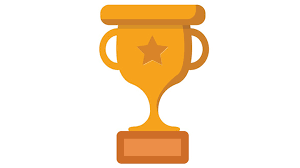 